O B J E D N Á V K Ačíslo :  184/2022ObjednatelObjednatelIČO:IČO:00064289DIČ:CZ00064289CZ00064289CZ00064289CZ00064289CZ00064289CZ00064289CZ00064289CZ00064289CZ00064289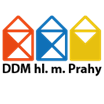 Dům dětí a mládeže hlavního města PrahyDům dětí a mládeže hlavního města PrahyDům dětí a mládeže hlavního města PrahyDům dětí a mládeže hlavního města PrahyDům dětí a mládeže hlavního města PrahyDům dětí a mládeže hlavního města PrahyDům dětí a mládeže hlavního města PrahyDům dětí a mládeže hlavního města PrahyDům dětí a mládeže hlavního města PrahyDům dětí a mládeže hlavního města PrahyDům dětí a mládeže hlavního města PrahyDům dětí a mládeže hlavního města PrahyDům dětí a mládeže hlavního města PrahyKarlínské náměstí 7Karlínské náměstí 7Karlínské náměstí 7Karlínské náměstí 7Karlínské náměstí 7Karlínské náměstí 7Karlínské náměstí 7Karlínské náměstí 7186 00  Praha186 00  Praha186 00  Praha186 00  Praha186 00  Praha186 00  PrahaDodavatelDodavatelIČO:29351995DIČ:CZ29351995RENTAL.CZ s.r.o.RENTAL.CZ s.r.o.RENTAL.CZ s.r.o.RENTAL.CZ s.r.o.RENTAL.CZ s.r.o.RENTAL.CZ s.r.o.Bankovní spojeníBankovní spojeníKubelíkova 1224/42Kubelíkova 1224/42Kubelíkova 1224/42Kubelíkova 1224/42Kubelíkova 1224/42Kubelíkova 1224/42Číslo účtuČíslo účtu2000150059/60002000150059/60002000150059/60002000150059/60002000150059/6000ŽižkovŽižkovŽižkovŽižkovŽižkovŽižkov130 00  Praha130 00  Praha130 00  Praha130 00  Praha130 00  Praha130 00  PrahaObjednáváme:Objednáváme:Objednáváme:pronájem DA FV2022pronájem DA FV2022pronájem DA FV2022pronájem DA FV2022pronájem DA FV2022pronájem DA FV2022pronájem DA FV2022pronájem DA FV2022pronájem DA FV2022pronájem DA FV2022pronájem DA FV2022pronájem DA FV2022Objednáváme u Vás:

pronájem DA a služby s tím spojené na akci VědaFest 2022.


Cena celkem včetně DPH 65 724,00 Kč



Objednávku vystavil: Hana Seifertová
Objednávku schválil: Ing. Mgr. Libor Bezděk




Objednávka bude zveřejněna ve veřejně přístupné elektronické databázi smluv.

Akceptovaná objednávka nabývá účinnosti nejdříve dnem uveřejnění v registru smluv.
Plnění předmětu této objednávky před její účinností se považuje za plnění podle této akceptované objednávky a 
práva a povinnosti z ní vzniklé se řídí touto objednávkou.
                                
Akceptace objednávky            
Tuto objednávku akceptujeme v celém rozsahu.    

                                
Dne:   21.6.2022                         jméno: Pavel Schneider
                                
                                Objednáváme u Vás:

pronájem DA a služby s tím spojené na akci VědaFest 2022.


Cena celkem včetně DPH 65 724,00 Kč



Objednávku vystavil: Hana Seifertová
Objednávku schválil: Ing. Mgr. Libor Bezděk




Objednávka bude zveřejněna ve veřejně přístupné elektronické databázi smluv.

Akceptovaná objednávka nabývá účinnosti nejdříve dnem uveřejnění v registru smluv.
Plnění předmětu této objednávky před její účinností se považuje za plnění podle této akceptované objednávky a 
práva a povinnosti z ní vzniklé se řídí touto objednávkou.
                                
Akceptace objednávky            
Tuto objednávku akceptujeme v celém rozsahu.    

                                
Dne:   21.6.2022                         jméno: Pavel Schneider
                                
                                Objednáváme u Vás:

pronájem DA a služby s tím spojené na akci VědaFest 2022.


Cena celkem včetně DPH 65 724,00 Kč



Objednávku vystavil: Hana Seifertová
Objednávku schválil: Ing. Mgr. Libor Bezděk




Objednávka bude zveřejněna ve veřejně přístupné elektronické databázi smluv.

Akceptovaná objednávka nabývá účinnosti nejdříve dnem uveřejnění v registru smluv.
Plnění předmětu této objednávky před její účinností se považuje za plnění podle této akceptované objednávky a 
práva a povinnosti z ní vzniklé se řídí touto objednávkou.
                                
Akceptace objednávky            
Tuto objednávku akceptujeme v celém rozsahu.    

                                
Dne:   21.6.2022                         jméno: Pavel Schneider
                                
                                Objednáváme u Vás:

pronájem DA a služby s tím spojené na akci VědaFest 2022.


Cena celkem včetně DPH 65 724,00 Kč



Objednávku vystavil: Hana Seifertová
Objednávku schválil: Ing. Mgr. Libor Bezděk




Objednávka bude zveřejněna ve veřejně přístupné elektronické databázi smluv.

Akceptovaná objednávka nabývá účinnosti nejdříve dnem uveřejnění v registru smluv.
Plnění předmětu této objednávky před její účinností se považuje za plnění podle této akceptované objednávky a 
práva a povinnosti z ní vzniklé se řídí touto objednávkou.
                                
Akceptace objednávky            
Tuto objednávku akceptujeme v celém rozsahu.    

                                
Dne:   21.6.2022                         jméno: Pavel Schneider
                                
                                Objednáváme u Vás:

pronájem DA a služby s tím spojené na akci VědaFest 2022.


Cena celkem včetně DPH 65 724,00 Kč



Objednávku vystavil: Hana Seifertová
Objednávku schválil: Ing. Mgr. Libor Bezděk




Objednávka bude zveřejněna ve veřejně přístupné elektronické databázi smluv.

Akceptovaná objednávka nabývá účinnosti nejdříve dnem uveřejnění v registru smluv.
Plnění předmětu této objednávky před její účinností se považuje za plnění podle této akceptované objednávky a 
práva a povinnosti z ní vzniklé se řídí touto objednávkou.
                                
Akceptace objednávky            
Tuto objednávku akceptujeme v celém rozsahu.    

                                
Dne:   21.6.2022                         jméno: Pavel Schneider
                                
                                Objednáváme u Vás:

pronájem DA a služby s tím spojené na akci VědaFest 2022.


Cena celkem včetně DPH 65 724,00 Kč



Objednávku vystavil: Hana Seifertová
Objednávku schválil: Ing. Mgr. Libor Bezděk




Objednávka bude zveřejněna ve veřejně přístupné elektronické databázi smluv.

Akceptovaná objednávka nabývá účinnosti nejdříve dnem uveřejnění v registru smluv.
Plnění předmětu této objednávky před její účinností se považuje za plnění podle této akceptované objednávky a 
práva a povinnosti z ní vzniklé se řídí touto objednávkou.
                                
Akceptace objednávky            
Tuto objednávku akceptujeme v celém rozsahu.    

                                
Dne:   21.6.2022                         jméno: Pavel Schneider
                                
                                Objednáváme u Vás:

pronájem DA a služby s tím spojené na akci VědaFest 2022.


Cena celkem včetně DPH 65 724,00 Kč



Objednávku vystavil: Hana Seifertová
Objednávku schválil: Ing. Mgr. Libor Bezděk




Objednávka bude zveřejněna ve veřejně přístupné elektronické databázi smluv.

Akceptovaná objednávka nabývá účinnosti nejdříve dnem uveřejnění v registru smluv.
Plnění předmětu této objednávky před její účinností se považuje za plnění podle této akceptované objednávky a 
práva a povinnosti z ní vzniklé se řídí touto objednávkou.
                                
Akceptace objednávky            
Tuto objednávku akceptujeme v celém rozsahu.    

                                
Dne:   21.6.2022                         jméno: Pavel Schneider
                                
                                Objednáváme u Vás:

pronájem DA a služby s tím spojené na akci VědaFest 2022.


Cena celkem včetně DPH 65 724,00 Kč



Objednávku vystavil: Hana Seifertová
Objednávku schválil: Ing. Mgr. Libor Bezděk




Objednávka bude zveřejněna ve veřejně přístupné elektronické databázi smluv.

Akceptovaná objednávka nabývá účinnosti nejdříve dnem uveřejnění v registru smluv.
Plnění předmětu této objednávky před její účinností se považuje za plnění podle této akceptované objednávky a 
práva a povinnosti z ní vzniklé se řídí touto objednávkou.
                                
Akceptace objednávky            
Tuto objednávku akceptujeme v celém rozsahu.    

                                
Dne:   21.6.2022                         jméno: Pavel Schneider
                                
                                Objednáváme u Vás:

pronájem DA a služby s tím spojené na akci VědaFest 2022.


Cena celkem včetně DPH 65 724,00 Kč



Objednávku vystavil: Hana Seifertová
Objednávku schválil: Ing. Mgr. Libor Bezděk




Objednávka bude zveřejněna ve veřejně přístupné elektronické databázi smluv.

Akceptovaná objednávka nabývá účinnosti nejdříve dnem uveřejnění v registru smluv.
Plnění předmětu této objednávky před její účinností se považuje za plnění podle této akceptované objednávky a 
práva a povinnosti z ní vzniklé se řídí touto objednávkou.
                                
Akceptace objednávky            
Tuto objednávku akceptujeme v celém rozsahu.    

                                
Dne:   21.6.2022                         jméno: Pavel Schneider
                                
                                Objednáváme u Vás:

pronájem DA a služby s tím spojené na akci VědaFest 2022.


Cena celkem včetně DPH 65 724,00 Kč



Objednávku vystavil: Hana Seifertová
Objednávku schválil: Ing. Mgr. Libor Bezděk




Objednávka bude zveřejněna ve veřejně přístupné elektronické databázi smluv.

Akceptovaná objednávka nabývá účinnosti nejdříve dnem uveřejnění v registru smluv.
Plnění předmětu této objednávky před její účinností se považuje za plnění podle této akceptované objednávky a 
práva a povinnosti z ní vzniklé se řídí touto objednávkou.
                                
Akceptace objednávky            
Tuto objednávku akceptujeme v celém rozsahu.    

                                
Dne:   21.6.2022                         jméno: Pavel Schneider
                                
                                Objednáváme u Vás:

pronájem DA a služby s tím spojené na akci VědaFest 2022.


Cena celkem včetně DPH 65 724,00 Kč



Objednávku vystavil: Hana Seifertová
Objednávku schválil: Ing. Mgr. Libor Bezděk




Objednávka bude zveřejněna ve veřejně přístupné elektronické databázi smluv.

Akceptovaná objednávka nabývá účinnosti nejdříve dnem uveřejnění v registru smluv.
Plnění předmětu této objednávky před její účinností se považuje za plnění podle této akceptované objednávky a 
práva a povinnosti z ní vzniklé se řídí touto objednávkou.
                                
Akceptace objednávky            
Tuto objednávku akceptujeme v celém rozsahu.    

                                
Dne:   21.6.2022                         jméno: Pavel Schneider
                                
                                Objednáváme u Vás:

pronájem DA a služby s tím spojené na akci VědaFest 2022.


Cena celkem včetně DPH 65 724,00 Kč



Objednávku vystavil: Hana Seifertová
Objednávku schválil: Ing. Mgr. Libor Bezděk




Objednávka bude zveřejněna ve veřejně přístupné elektronické databázi smluv.

Akceptovaná objednávka nabývá účinnosti nejdříve dnem uveřejnění v registru smluv.
Plnění předmětu této objednávky před její účinností se považuje za plnění podle této akceptované objednávky a 
práva a povinnosti z ní vzniklé se řídí touto objednávkou.
                                
Akceptace objednávky            
Tuto objednávku akceptujeme v celém rozsahu.    

                                
Dne:   21.6.2022                         jméno: Pavel Schneider
                                
                                Objednáváme u Vás:

pronájem DA a služby s tím spojené na akci VědaFest 2022.


Cena celkem včetně DPH 65 724,00 Kč



Objednávku vystavil: Hana Seifertová
Objednávku schválil: Ing. Mgr. Libor Bezděk




Objednávka bude zveřejněna ve veřejně přístupné elektronické databázi smluv.

Akceptovaná objednávka nabývá účinnosti nejdříve dnem uveřejnění v registru smluv.
Plnění předmětu této objednávky před její účinností se považuje za plnění podle této akceptované objednávky a 
práva a povinnosti z ní vzniklé se řídí touto objednávkou.
                                
Akceptace objednávky            
Tuto objednávku akceptujeme v celém rozsahu.    

                                
Dne:   21.6.2022                         jméno: Pavel Schneider
                                
                                Objednáváme u Vás:

pronájem DA a služby s tím spojené na akci VědaFest 2022.


Cena celkem včetně DPH 65 724,00 Kč



Objednávku vystavil: Hana Seifertová
Objednávku schválil: Ing. Mgr. Libor Bezděk




Objednávka bude zveřejněna ve veřejně přístupné elektronické databázi smluv.

Akceptovaná objednávka nabývá účinnosti nejdříve dnem uveřejnění v registru smluv.
Plnění předmětu této objednávky před její účinností se považuje za plnění podle této akceptované objednávky a 
práva a povinnosti z ní vzniklé se řídí touto objednávkou.
                                
Akceptace objednávky            
Tuto objednávku akceptujeme v celém rozsahu.    

                                
Dne:   21.6.2022                         jméno: Pavel Schneider
                                
                                Objednáváme u Vás:

pronájem DA a služby s tím spojené na akci VědaFest 2022.


Cena celkem včetně DPH 65 724,00 Kč



Objednávku vystavil: Hana Seifertová
Objednávku schválil: Ing. Mgr. Libor Bezděk




Objednávka bude zveřejněna ve veřejně přístupné elektronické databázi smluv.

Akceptovaná objednávka nabývá účinnosti nejdříve dnem uveřejnění v registru smluv.
Plnění předmětu této objednávky před její účinností se považuje za plnění podle této akceptované objednávky a 
práva a povinnosti z ní vzniklé se řídí touto objednávkou.
                                
Akceptace objednávky            
Tuto objednávku akceptujeme v celém rozsahu.    

                                
Dne:   21.6.2022                         jméno: Pavel Schneider
                                
                                V  PrazeV  PrazeDne:Vyřizuje:Seifertová HanaTelefon:E-mail:Potvrzenou objednávku vraťte na výše uvedenou adresuPotvrzenou objednávku vraťte na výše uvedenou adresu